October 2021Dear Prospective CandidateThank you for your interest in the post of After School Club Assistant.  We are looking for an enthusiastic and sympathetic assistant to join our friendly and supportive after school club staff.  The post is permanent, term-time only, 7 hours per week, working between 3.15pm and 5.00pm Monday to Thursday.  Applicants should enjoy working with children, and should be able to respond to expectations of confidentiality.  Otley All Saints CofE Primary School is committed to the professional development of all staff.  Our school is committed to safeguarding and promoting the welfare of children and expects all staff and volunteers to share this commitment. The successful candidate will be subject to an enhanced Disclosure and Barring Service (DBS) check. We promote diversity and want a workforce which reflects the population of Leeds.All Saints CofE Primary School offers an excellent environment, with well-motivated pupils and supportive parents and governors.  A flavour of the school can be gained from our website, and visits from those interested in the post are also warmly encouraged.I hope that you will consider completing an application.  This should be returned to me at the school by                             .I look forward to hearing from you.Yours sincerely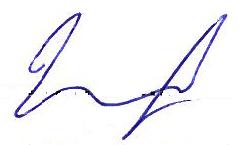 Ian Thomson-SmithHeadteacher